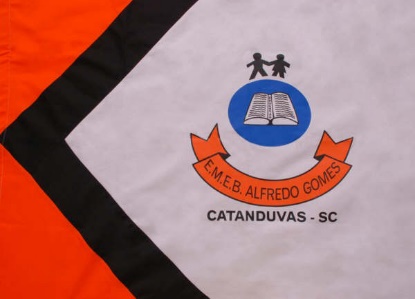 Jogo do biboquêObjetivos: construção do brinquedo, organizar o material, diversão, coordenação motora, atenção e precisão.Materiais:· Uma garrafa PET descartável;· Uma tampinha de refrigerante;· Barbante;· Tesoura;Como fazer:· Corte a garrafa PET na altura do gargalo.· Corte cerca de 30 cm de barbante;· Amarre uma ponta de barbante na tampinha e amarre a outra ponta na ponta da garrafa PET;· Ai é só jogar e brincar, tentando colocar a tampinha dentro da garrafa sem usar as mãos.E começa a diversão...